Kėdainių r., Vilainių sen. Vilainių k.Neprivatizuojamas žemės sklypas  (5,60 ha)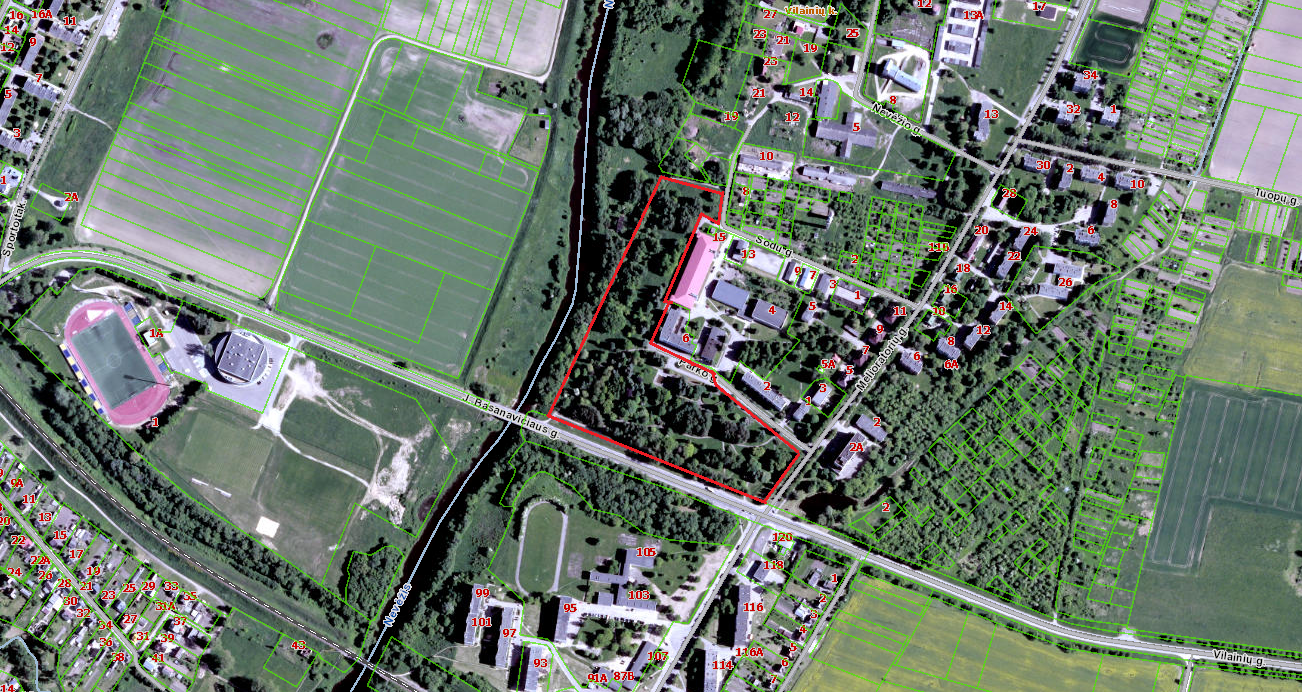 